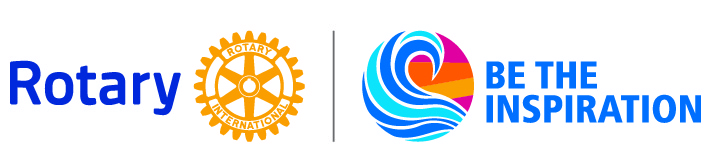 ROTARY CLUB OF PORT FAIRY Inc.MinutesBoard Meeting No.6 (2018-19) 4pm, Wednesday, 12 December 2018Present: Sue Robertson, Hester Woodrup, Jeff McLean, Peter Smith, Bill Moore, David DigbyApologies: Tony BawdenConfirmation of Minutes of Previous Meeting:  Board Meeting No. 5 of 14 November 2018 Moved Jeff McLean, seconded Hester Woodrup - carriedBusiness Arising from Previous Minutes:Corporate Membership – Bill has developed a plan and wants to have a discussion with the Rotary Club of Geelong prior to implementation. – Bill is still working on a proposal. - This issue is an element of the update of the constitution. - Bill to address with Constitution update sub-committee. – Bill has obtained information from Rotary Club of Geelong. Decision taken to postpone constitution update until after the April 2019 Council on Legislation. This proposal is to be discussed with the DG on his upcoming visit. – Ongoing – no changeArmistice Centenary Grants Program – Installation complete apart from solid tree guards which need to be purchased and installed as per the terms of the Armistice Grant Agreement. The Board has agreed to do this. Treasurer to obtain invoices and expense details from David. – In hand.NYE BBQ and Baristas Race – BBQ has been cancelled. Barista Race invitations and rules have been sent to local cafes. It is expected there will be two heats. A roster is up on Clubrunner.Risk and skills assessment for future service projects. – Michael Crowe and David Digby to review current risk assessment form. – In progress. – no change.Golf Day 2019 – Adrian Crosier will contact Port Fairy Golf Club Captain Graham King re our request for a date in April. – Contact made. Date of 26 April is fine. Sue to post on Facebook. Publicity flyer with details needs to be designed. Golf sub-committee to meet and commence arrangements. – Secretary to prepare and a send notice of event to other Clubs and the Rotary Golfing Fellowship.  A Golf Day flyer has been produced and sent to last year’s participants, Rotary Golf Fellowship and the Secretary of District 9800 who will include it in their events bulletin.  More work will be done when Peter returns. – Peter and Adrian still to meet. Flyer to be sent to Sue for inclusion on Community Facebook page. – Planning meeting to be held soon and Secretary to send the flyer to Pauline Stewart for inclusion on the District website. Planning meeting still to be held. Flyer complete and will be sent tomorrow.Port Fairy Folk Festival 2019 agreement. New agreement received. Remuneration for 2019 Festival to be $1820. Secretary to complete and submit agreement. – New agreement signed and submitted. (See General Business).Contribution to Consolidated School for assessment of students with learning difficulties. Sue to follow up next term. – In progress - Postponed to next year.Establishment of Rotaract Club in conjunction with Warrnambool Clubs.  An information session for prospective members was held at 6.30 on Wednesday 7 November 2018 at the Flying Horse in Warrnambool.  A flyer has been produced and is to be circulated around the district. – There has been one hit on our Facebook page. Sue will look into ‘Boosting’ the Facebook exposure. – Tony Bawden to follow-up on outcomes from the 7 November event. – No new information has been received.Club Citation Goals – Referred to DG. Awaiting replyCorrespondence:In: Brookes Timber and Hardware – Invoice $32.95 - TreasurerPort Fairy IGA – Invoice $316.85 - TreasurerRotary International – Redesigned Learning Centre – FileRotary International re Council Cycle - FileRotarian Ken Peake re SoapAid – To be discussed at next Dinner Meeting. Sue to email Warrnambool Club presidents to see what if anything is happening in this area over there.Rotary International Data Services – Update reminder – Secretary to update database and email Neil SproalDIK – To be discussed at next Dinner MeetingPeter Hall, President, Quality Education Nepal - FileMoyne Shire - Shelley Firth re Youth Run – Roster is up on ClubrunnerBrian Atkins – Resignation from Rotary Club of Port Fairy – Moved by Sue Robertson that Brian’s resignation be accepted by the Board, seconded Jeff McLean - carriedSt Patricks Parish Primary School – Invitation to attend awards night – Hester and John Ellard to attend, FileSusan Mann – Thank you note for Open Gardens Day thank you note - FileOut: PFFF – Signed agreement re staffing the gates at 2019 FestivalSt Patrick’s Parish Primary School – Cheque for $200 for their awards nightBamstone – Thank you note for plinthThank you notes to those who opened their gardens for Open Gardens DayThank you to Limestone for providing menu and quoteDepartment of Justice Fundraiser renewal – Completed and submitted – Secretary and Treasurer to examine issue of excess fundraiser funds from last year.Moved that correspondence be accepted and actions approved David Digby, seconded Bill Moore – carried.Director’s Reports:President:Sue thanked everyone for their efforts so far and said the focus for the remainder of her term as president would be building membership and youth participation. She also suggested that the Club give Paul Harris Fellowships to Reg Harry and Henry Toller-Bond. Geoff Coxall to be invited to a Dinner Meeting in March to receive his Paul Harris Fellowship. Secretary will contact Geoff.Secretary: NilAGM was held on 19 November and a new Board for Rotary year 2019-20 was elected.Treasurer: Profit and Loss for November and July through November, Balance Sheet at 30 November, Reconciliation Summary and Detail to 30 November were tabled. There was $16,849 in the bank at 30 November.Moved that payments be ratified Bill Moore, seconded David Digby – carried.Service Projects:Rosters for forthcoming events are nearly full. Painting of bollards at Charles Mills reserve has been postponed to next year.Membership: Hester will put a notice on the Community Facebook page.Public Relations: NilYouth: NilFundraising:Journey of a Manuscript – The author to be invited to present to a Dinner Meeting including partners and Friends.Preserve Planet Earth: NilMoved that reports be accepted Jeff McLean, seconded Peter Smith – carried.General Business:Debit Card – Treasurer suggested that we have a Debit Card linked to the Club account. The Board agreed to this.Nomination of John Clue for DG 2021-22 – Motion passed at Dinner Meeting on 19 November 2018Extra Raffle dates in January – These will be used to sell Painting Raffle tickets.Shaw River Tours – All arrangements are in place.Bowelscan – The Club will proceed with providing kits to the local Chemist and distributing promotional material.January Roster update – Only a few more people are needed to complete the January rostersPiano for Moyne Health Services – This will be delivered on the 19th and a function will be organised for the 20th, perhaps a morning tea and singalong.Highway entrance signs – Nearing completionNYE BBQ cancelled, Moyneyana advised. Charles Mills reserve Bollard painting postponed to 2019.Funds from Bohemian Rhapsody $550 – Have they been received? – Sue will contact Stephen BellamyPort Fairy Folk Festival Funds – Suggested that this money could be used to help reduce membership fees to members and hopefully assist in the recruitment of new members. Further discussion needed. Board members to bring ideas to the next Board meeting.Diary Dates12 December – Board Meeting31 December – NYE Backward Race for Children31 December – NYE Moyneyana-Rotary Baristas Run9 January – Board Meeting (optional)14 January – Youth Safari returns 18 January – Moyne Shire Youth Colour Fun RunJanuary – Wilma Preston Painting Raffle4 February – First Dinner Meeting of 2019 to be held at Sue Robertsons13 February – Board MeetingMeeting Close: Next Board Meeting: Wednesday, 13 February 2019 at 4pm.